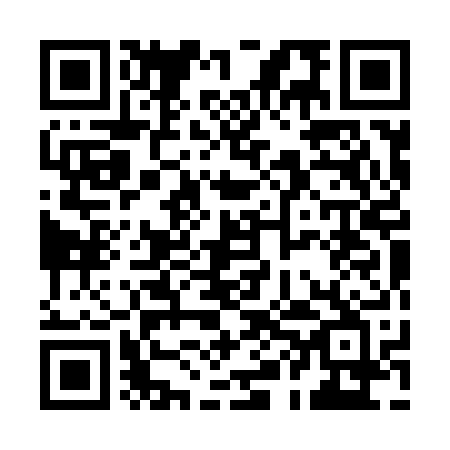 Prayer times for Luba, Equatorial GuineaWed 1 May 2024 - Fri 31 May 2024High Latitude Method: NonePrayer Calculation Method: Muslim World LeagueAsar Calculation Method: ShafiPrayer times provided by https://www.salahtimes.comDateDayFajrSunriseDhuhrAsrMaghribIsha1Wed5:046:1612:233:426:307:382Thu5:046:1512:233:426:307:383Fri5:036:1512:233:436:307:384Sat5:036:1512:233:436:307:385Sun5:036:1512:223:436:307:386Mon5:036:1512:223:436:307:387Tue5:026:1512:223:446:307:388Wed5:026:1512:223:446:307:389Thu5:026:1412:223:446:307:3810Fri5:026:1412:223:446:307:3911Sat5:016:1412:223:446:307:3912Sun5:016:1412:223:456:307:3913Mon5:016:1412:223:456:307:3914Tue5:016:1412:223:456:307:3915Wed5:016:1412:223:456:307:3916Thu5:016:1412:223:466:317:4017Fri5:006:1412:223:466:317:4018Sat5:006:1412:223:466:317:4019Sun5:006:1412:223:466:317:4020Mon5:006:1412:223:476:317:4021Tue5:006:1412:223:476:317:4122Wed5:006:1412:233:476:317:4123Thu5:006:1412:233:476:317:4124Fri5:006:1412:233:486:327:4125Sat5:006:1412:233:486:327:4226Sun5:006:1412:233:486:327:4227Mon5:006:1412:233:486:327:4228Tue5:006:1412:233:496:327:4229Wed5:006:1412:233:496:327:4330Thu5:006:1412:233:496:337:4331Fri5:006:1412:243:496:337:43